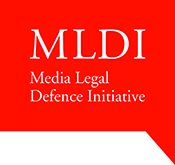 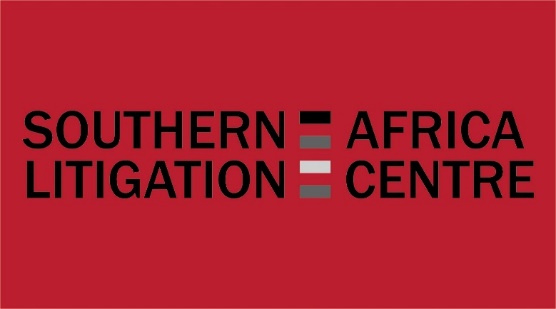 FREEDOM OF EXPRESSION LITIGATION WORKSHOPJOHANNESBURG16 – 18 SEPTEMBER 2015APPLICATION FORMPlease return your completed application form with your case summary/ summaries and relevant case documents by Friday 31 July 2015 to:Caroline JamesSouthern Africa Litigation CentreE-mail : carolinej@salc.org.za   Please note telephone interviews may take place on 11 August 2015.(Throughout this application, please feel free to expand the boxes to fit your answer)Note: Please include copies of relevant documents (e.g. pleadings, complaint, indictment, court judgment) that are related to the case. Note: When submitting more than one case for discussion, please copy and paste the boxes under “Case Description” above as appropriate.NameOrganisationAddressContact numbersEmail address1.   EXPERIENCE:Please indicate your relevant experience in the following areas, giving examples as appropriate.a) Briefly outline your litigation/advocacy experience: b) Describe your experience that best demonstrates your interest in and/or knowledge of the right to freedom of expression:c) Describe your experience that best demonstrates your knowledge of international or regional human rights law:2. CASE DESCRIPTIONa) Name of case: b) Describe the facts and/or circumstances on which the case is based:c) Describe the nature of the legal problem; including the rights violated, the relevant themes and the law/policy being relied on:d) Is the case before national courts or international fora?e) At what stage is the case – pick one:violations identified and litigation considered/plannedproceedings institutedawaiting judgment on appealdomestic remedies exhausted seizureadmissibilityf) Any other relevant information: